Скриншот сайтаАдрес ресурсаПерспективное направление дизайна, которое иллюстрируется данным ресурсомЦелевая аудитория, на которую ориентирован сайтОсобые «фишки», которые максимально привлекают внимание целевой аудиторииНаиболее понравившиеся элементы дизайнаЗамечания к дизайну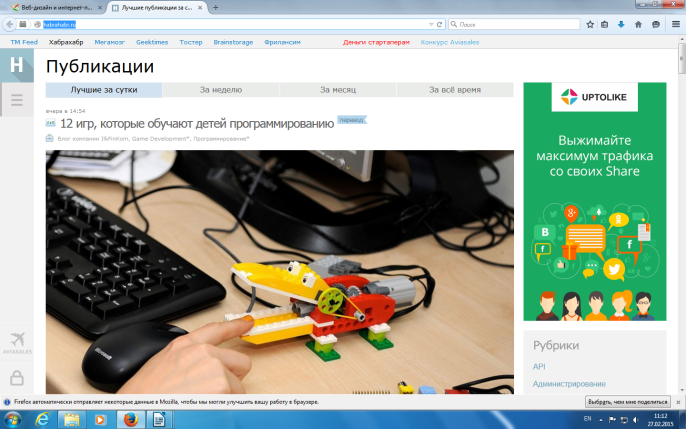 http://habrahabr.ru/Адаптивный дизайнДля людей, которые интересуются информационными технологиямиУдобная навигацияХорошее оформлениенет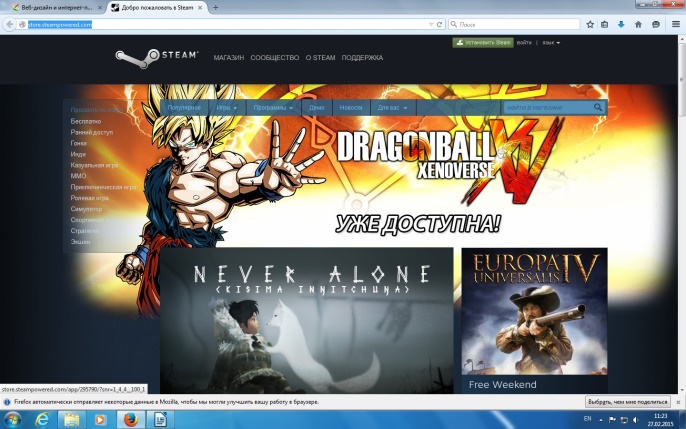 http://store.steampowered.com/Адаптивный дизайнДля людей, которые интересуются видеоиграмиУдобная навигация Хорошее оформление нет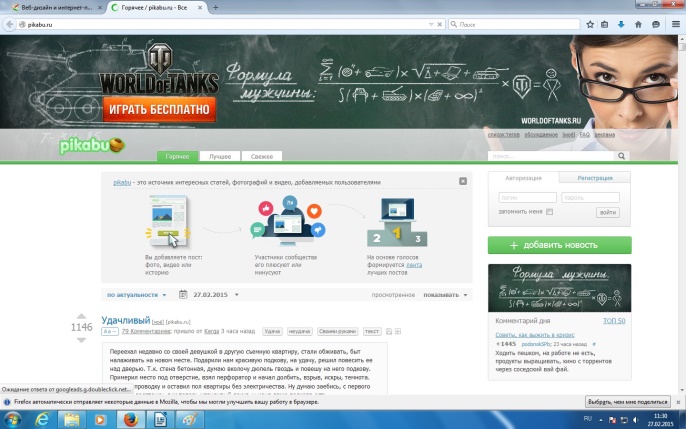 http://pikabu.ru/Адаптивный дизайн Людям, которым нечего делатьУдобная навигация Хорошее оформление нет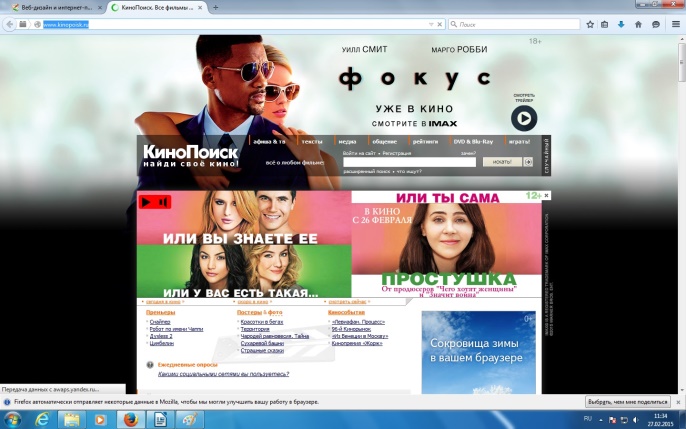 http://www.kinopoisk.ru/Адаптивный дизайн Люди, которым нравится смотреть киноУдобная навигация Красивый фон нет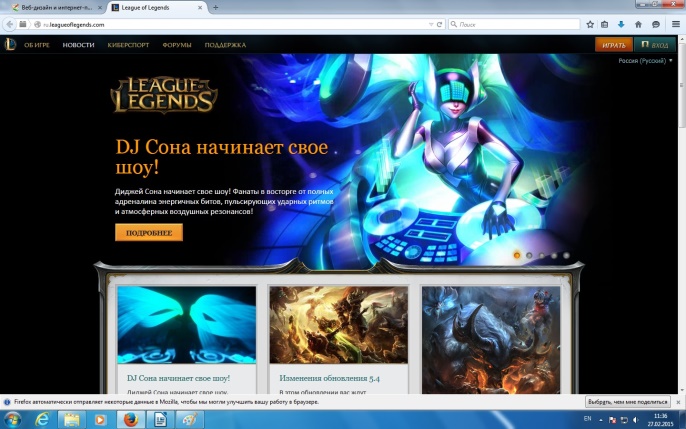 http://ru.leagueoflegends.com/Адаптивный дизайнЛюди, играющие в lol Удобная навигация Красивый фон нет 